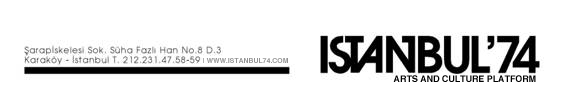 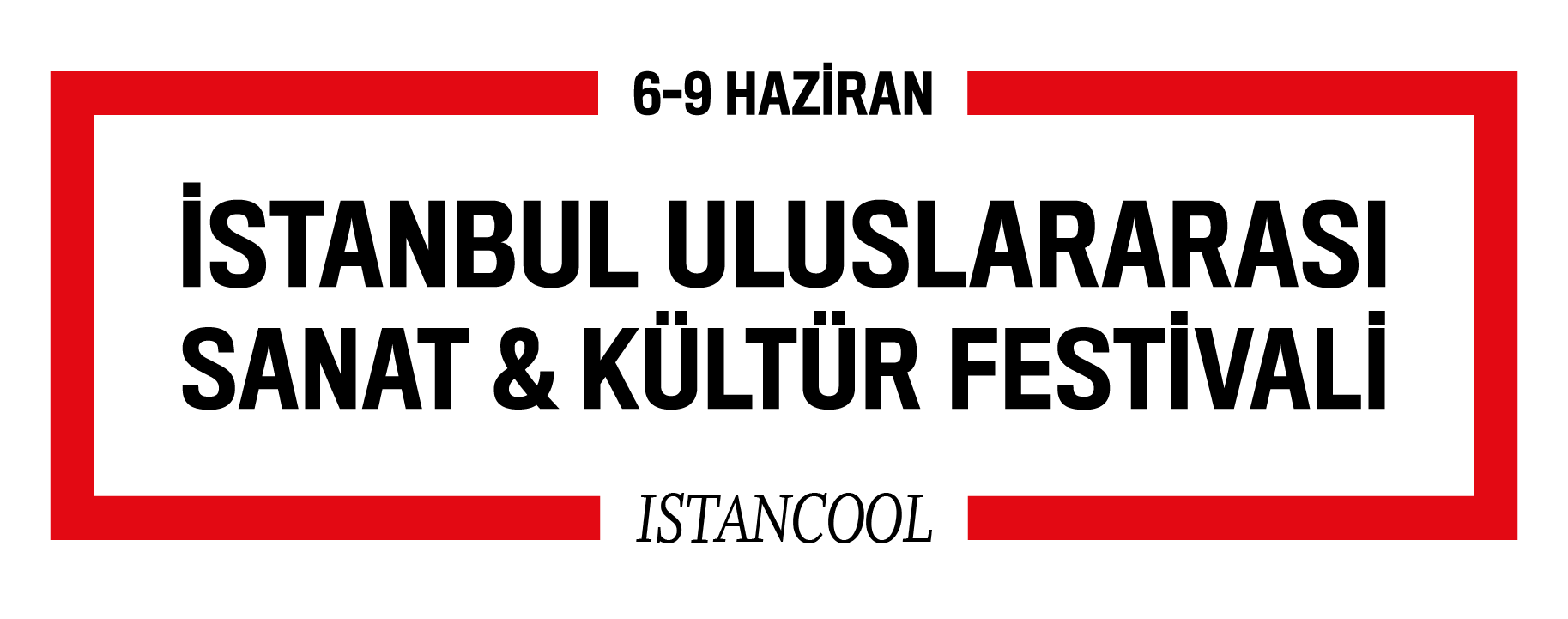 BU YIL ISTANBUL’74 TARAFINDAN 4. SÜ DÜZENLENECEK İSTANBUL ULUSLARARASI SANAT VE KÜLTÜR FESTİVALİ – ISTANCOOL’UN ULUSLARARASI KATILIMCILARI AÇIKLANDI.*OSCAR ÖDÜLLÜ BESTECİ ELLIOT GOLDENTHAL İKİ OSCAR ÖDÜLLÜ FİLM FRIDA’NIN YÖNETMENİ JULIE TAYMOR GÜNÜMÜZ SİNEMASININ EN ÖZGÜN İŞLERİNE İMZA ATMIŞ İSKOÇ YÖNETMEN LYNNE RAMSAYSİNEMA DÜNYASININ DAHİ ÇOCUĞU HARMONY KORINE ÇAĞIMIZIN EN ÖNEMLİ KÜLTÜREL FİGÜRLERİNDEN İNGİLİZ GAZETECİ YAZAR GEOFF DYER DÜNYANIN EN YENİLİKÇİ FOTOĞRAFÇILARINDAN PHILIP-LORCA DICORCIA HOLLANDALI KÜLT FOTOĞRAFÇI İKİLİSİ INEZ & VINOODH DÜNYACA ÜNLÜ İTALYAN FOTOĞRAFÇI FRANCESCO CARROZZINI ÇAĞIMIZIN EN ÖNEMLİ ENTELEKTÜELLERİNDEN JOHAN KUGELBERG ÜNLÜ AMERİKALI YAZAR VE KOKU UZMANI CHANDLER BURRSUNDANCE JÜRİ ÖZEL ÖDÜLLÜ İNGİLİZ OYUNCU FELICITY JONES EFSANEVİ FOTOĞRAFÇI RICHARD AVEDON’UN TORUNU MICHAEL AVEDON***BU YIL DÖRDÜNCÜSÜ DÜZENLENEN"İSTANBUL ULUSLARARASI SANAT VE KÜLTÜR FESTİVALİ –ISTANCOOL“6 – 9 HAZİRAN TARİHLERİ ARASINDA GERÇEKLEŞECEK.T. C. Kültür ve Turizm Bakanlığı Tanıtma Genel Müdürlüğü’nün değerli destekleriyle, Vakko’nun ana sponsorluğunda gerçekleştirilecek olan İstanbul Uluslararası Sanat ve Kültür Festivali - Istancool, dünyanın en yetenekli yazar, tasarımcı, oyuncu, şair, yönetmen ve müzisyenlerini İstanbul’da buluşturan Türkiye'nin resmi anlamdaki ilk uluslararası kültür festivali. IST. Festival yaratıcı sektörlerde çağa damgasını vuran işlere imza atan isimleri Türkiye’deki meslektaşları ile bir araya getirip ortak kültürel bir üretim alanı sağlaması açısından da küresel anlamda bir ilk. Bu yıl festivalin Gold Sponsorluğu’nu zanaatkarlığa ve sanata verdiği destekle bilinen Ketel One, Festival Konaklama Sponsorluğunu Le Meridien Hotel İstanbul ve Ulaşım Sponsorluğunu Audi üstlenmektedir.İstanbul Uluslararası Sanat ve Kültür Festivali, ISTANBUL’74 İngiltere merkezli AnOther Magazine işbirliği ile; yine sanat, edebiyat, tasarım, moda, müzik ve sinema alanlarında, ücretsiz ve herkesin katılımına açık bir etkinlik olarak gerçekleştirilecektir.Uluslararası Katılımcıların Biyografileri:ELLIOT GOLDENTHAL Elliot Goldenthal, orkestra, tiyatro, opera, bale ve filmler için işler üreten bir bestecidir. Julie Taymor’un yönettiği üç perdelik ‘Grendel Operası’ , 2006 yılında prömiyerini Los Angeles Operasında, doğu yakası prömiyerini ise New York’taki Lincoln Center Festival’inin başyapıtı olarak yapmıştır. ‘Goldenthal Grendel’ operası için yaptığı müziklerle 2006 yılında ‘Pulitzer Prize for Music’ ödüllerinde son iki finalistten biri olmuştur. Amerikan Bale Tiyatrosu tarafından üç perdelik bir ‘Othello’ uyarlaması için görevlendirilen Goldenthal’ın bu eseri ilk olarak 1997 yılında Metropolitan Operasında sahneye konmuştur. Pacific Senfoni tarafından Vietnam Savaşının sona erişinin 20. yılını kutlamak için bir eser bestelemekle görevlendirilen ‘Goldenthal Fire Water Paper: A Vietnam Oratorio’ adlı büyük ölçekli senfonik esere imza atmıştır. Goldenthal, bugüne kadar aralarında Julie Taymor’ın yönettiği ‘Juan Darien: A Carnival Mass’ adlı eseri de olmak üzere bir çok tiyatro oyununun müziğini bestelemiştir. Bu oyun Lincoln Center’da sergilendiğinde ‘En İyi Müzikal ve En Orijinal Eser’ dalları da olmak üzere beş Tony Ödülüne aday gösterilmiş ve Obie Award Off Broadway Ödülüne layık görülmüştür. The Transposed Heads, The Green Bird ve Andrei Serban tarafından yönetilen ‘The King Stag’ adlı tiyatro oyunlarına da müzikler besteleyen Goldenthal 2003 yılında Frida filminin müzikleri ile Oscar, aynı eseriyle En Orijinal Eser dalında Golden Globe kazanmıştır. Frida filminin “Burn it Blue” adlı şarkısı ile de Oscar’a aday gösterilen Goldenthal; Neil Jordan’ın yönetmenliğini yaptığı ‘Interview With the Vampire’ ve ‘Michael Collins’ adlı filmlerinin müzikleri ile de Oscar’a aday gösterilmiştir. Aralarında Michael Mann’in yönettiği ‘Public Enemies and Heat’, Neil Jordan’ın yönettiği ‘The Butcher Boy’ ve Julie Taymor’un yönettiği ‘The Tempest, Across The Universe’ ve ‘Titus’ fimlerinin müziklerinin de olduğu otuz kadar film için beste yapan Goldenthal, iki Golden Globe Ödülü ve üç tane Grammy Ödülüne aday gösterilmiştir. Goldenthal, şu sıralar, 2013 yılının Sonbaharında New York’ta bulunan ‘Theatre for a New Audience’da sahneye konacak olan Julie Taymor’ın yönetmenliğini üstlendiği; William Shakespeare’ın ‘A Midsummer Night’s Dream’ adlı oyununun müzikleri üzerinde çalışmaktadır. JULIE TAYMOR61 yaşındaki Amerikalı yönetmen Julie Taymor, 1970’lerde Japonya’da yaşadığı dönemde, kukla sanatı ve Japon tiyatrosu üzerine eğitim almıştır. Sonraki beş yıl boyunca Endonezya’da uluslararası bir tiyatronun direktörlüğünü üstlenen Taymor; Amerika’ya döndüğünde, aralıklı olarak Broadway için çalışmıştır. ‘King Stag’ adlı eseri, dünyanın 66 şehrinde gösterilmiştir.Taymor’ın tiyatro kariyeri; Lincoln Center’a taşıdığı William Shakespeare’in Titus Andronicus ve Juan Darién: A Carnival Mass eserleriyle yükselerek devam etmiştir. 1997’de, Broadway’de sahneye koyduğu ‘The Lion King’ eseri ile iki Tony Ödülü’nün sahibi olmuştur.2002 yapımı filmi Frida, altı dalda Oscar’a aday gösterilmiş ve iki dalda Oscar kazanmıştır. Taymor, 2004’te Metropolitan Opera’da sahneye koyduğu The Magic Flute; 2006’da ise Los Angeles Opera ve ardından Lincoln Center Festival’a taşıdığı ‘Grendel’ eseri ile çok ses getirmiştir. Taymor değişik tür ve kültürler alanında edindiği deneyimleri ‘Across the Universe’ adlı filmine başarıyla yansıtmıştır.LYNNE RAMSAY‘We Need to Talk About Kevin’ filminin yazarlığını, yapımcılığını ve yönetmenliğini üstlenen Ramsay günümüz sinemasının en kendine özgü isimlerinden biri. Yönetmen, yazar, yapımcı ve görüntü yönetmeni Ramsay’ın en bilinen işleri arasında Ratcatcher, Morvern Callar ve ‘We Need to Talk about Kevin’ sayılabilir. Ramsay’ın filmleri onun kendine özgü tarzını yansıtır. Genellikle filmlerinde çocuklar ve gençleri konu alan yönetmen acı, suçluluk, ölüm ve sonrası gibi temaları çözümsüz bırakarak işler. Ramsay filmlerinde bu sarsıcı temaları işlemek için hikaye anlatımı ve diyaloglar yerine ağırlıklı olarak görsellik, müzik ve ses tasarımı gibi öğeleri kullanır. 2013 yılında Cannes Film Festivali jüri üyeliğine seçilen Ramsay 2007 yılında Guardian gazetesinin Yaşayan 40 En İyi Yönetmen listesinde 12. sırada yer almıştır. HARMONY KORINEYönetmenlik, yapımcılık, yazarlık ve oyunculuk da yapan Korine’in, yönetmenliğini çektiği filmler arasında; ‘Gummo’, Julien Donkey Boy’ ve ‘Mister Lonely’ gibi ünlü işler var. 18 yaşında ‘Kids’ filmi ile sinemaya atılan hatta bu filmi ile Chloe Sevingy’i üne kavuşturan Korine, kendine özgü kara mizah tarzı ve provokatif yaklaşımı ile biliniyor. Akıl hastalıkları, sorunlu çocukluk dönemleri ve yoksulluk, yönetmenin sık sık kullandığı temalar. Korine, bu temaları genellikle sürreal, düz çizgide olmayan deneysel formlarda sunmayı seviyor. Korine doğaçlama teknikleriyle çalışmayı tercih ediyor ve genellikle filmlerinede mesaj vermekten kaçındığı soyut ve lirik bir dil kullanıyor. ‘Bahar Tatilcileri’ filminin galası ‘Venedik Uluslararası Film Festivali’nde yapılan Korine'in filmlerinin hayranları arasında Bernardo Bertolucci ve Gus Van Sant gibi usta yönetmenler de var. Gus Van Sant, Korine'in çektiği ‘Gummo’ filmi için “Hayatımı değiştirdi” diye yorum yaparken; Bertolucci ise ondan, “sinema dilinde devrim yaratan adam” olarak bahsediyor. Sinemaya getirdiği farklı tarz hakkında sayısız akademik makale yazılan Korine her fırsatta “Sinemaya tutku, hatta takıntı derecesinde bağlı olduğunu” dile getiriyor.GEOFF DYERÜnlü İngiliz gazeteci ve yazar Geoff Dyer’ın bazı eserleri arasında But Beautiful, Yoga For People Who Can't Be Bothered To Do It, Paris Trance, The Missing of the Somme, The Ongoing Moment, Out of Sheer Rage and Jeff in Venice, Death in Varanasi gibi kitaplar vardır. Dyer 2005 yılında İngiltere Edebi Kraliyet Topluluğunun Üyesi seçilmiştir. Kazandığı ödüller arasında Somerset Maugham, the E.M Forster ödülleri ve bunların yanı sıra 2012 yılında Otherwise Known As the Human Condition adlı eseri ile kazandığı National Book Critics Circle Award da bulunmaktadır. Dyer’ın son eseri ise Andrei Tarckovsky’nin Stalker adlı filminin üzerine yazdığı Zona adlı kitabıdır. Dyer’ın kitapları 20’nin üzerinde dile çevrilmiştir.PHILIP LORCA diCORCIADünyanın en önemli ve yenilikçi fotoğraf sanatçılarından biri olan Philip -Lorca diCorcia belgesel ve teatral sunum arasında bir yerde duran imajlar yaratma konusunda ustalığıyla biliniyor. diCorcia, sanatsal pratiğinde psikoloji ve duyguları kullanarak özünde önemsiz eylemleri günlük işlerin banalliğinden uzaklaştırmayı ve sıra dışı bir şekilde sunmayı başarır. diCorcia çok normal durumlardan esrarengiz ve karışık gerçekler yarattığı fotoğraflarıyla ünlüdür. Sanatçının fotoğrafları hayal ve gerçek arasındaki ince çizgide dolaşırken seyirciyi fotoğraf sanatının sunduğu sözde gerçekleri sorgulamaya iter. 1951 yılında doğan diCorcia Yale Üniversitesi’nde yüksek lisans yapmıştır. 2007 yılından beri David Zwirner galerisi ile çalışan sanatçının 2009 ve 2011 yıllarında iki kişisel sergisi açılmıştır. Aynı galeride 2013 yılında üçüncü kişisel sergisi açılacaktırINEZ & VINOODHHem iş hem de özel hayatlarında yirmi beş yıldır birlikte olan Inez & Vinoodh fotoğraf sanatında dijital manipülasyonun, potansiyelinin ve gücünün ilk farkına varan sanatçılardır. Güzellikle sıradışılığı, zarafetle aşırılığı; sadelikle abartıyı bir araya getiren benzersiz karelerinde insan kimliğini mükemmel bir ceset gibi göstermeyi başarırlar. İnsanı adeta ceset gibi gösterme akımı sanat tarihini derinden etkilemiş ve günümüzde halen sanat alanında ki en vazgeçilmez estetik anlayışlardan biri olmuştur. 1990’lı yılların başından itibaren nude, portre, still life, grafik gibi sayısız türde üretim yapan sanatçılar sanat, moda ve popüler kültürün yanı sıra deneysel montaj ve kurgu alanlarına da katkıda bulunmuşlardır. Dijital teknikleri olağanüstü işler çıkarmak için araç olarak kullanan Inez ve Vinoodh görünenin altında yatan karmaşık içsel dinamikleri yeniden yorumlayarak; çağdaş güzellik anlayışını alışılmış halinden çıkarıp en sıra dışı haline dönüştürmeyi başarırlar.Inez Van Lamsweerde 1963; Vinoodh Matadin ise 1961 yılında Hollanda-Amsterdam’da dünyaya gelmişlerdir. İkili sanat ve fotoğrafçılık alanında eğitim görürken tanışmışlardır. 1980’li yılların sonlarında birlikte çalışmaya başlayan ikili bir çok uluslar arası lüks moda markası için çalışmış ve I.D, Interview, Purple, Pop, Vanity Fair, Vogue dergisinin Çin, Amerikan, Fransız, İtalyan edisyonları, Vogue Hommes International, Another, Gentlewoman, Visionaire, V, V Man ve W Magazine için çekimler yapmışlardır. ‘Pretty Much Everything’ adlı retrospektifleri bugüne kadar yaptıkları işlerden en kapsamlı seçkiyi bir araya getirmiştir. M/M Paris tarafından tasarlanan ve içinde Glenn O’Brien, Michael Bracewell, Bruce Sterling ve benzeri isimlerin yazıları bulunan ve sınırlı sayıda üretilen bu kitap kısa zaman önce Taschen yayın evi tarafından basılmıştır. Aynı isimle dünyayı dolaşan sergi – kitapta yer alan ve her gösterimde yenilenen farklı tarz ve formatta işlerden oluşmaktadır.‘Pretty Much Everything’ retrospektifinin galası 2010 yılında Amsterdam’da bulunan FOAM’da yapılmış ardından 2011 yılında San Paulo’da gösterilmiştir. 2012 yılının Aralık ayında ise Teksas’ta bulunan Dallas Contemporary Müzesinde gösterilmiştir. Inez & Vinoodh, New York’ta yaşamak ve çalışmaktadırlar.FRANCESCO CARROZZINI1982 yılında Milano’da doğdu. Film yönetmeni olmak isteyen sanatçı, kariyerine 19 yaşında İtalya’da felsefe okurken MTV televizyonu için çektiği reklam filmiyle başladı. İtalyan Vogue dergisinin Genel Yayın Yönetmeni olan Franca Sozzani’nin oğlu olan Carrozzini 1999 yılında Los Angeles’ta film eğitimi aldıktan sonra 2006 yılında profesyonel anlamda moda fotoğrafçılığı yapmaya karar verdi. Kendine özgü hikaye ve kurgu yöntemleri ile fotoğrafçılığa farklı bir estetik anlayışı getiren sanatçı özellikle karakter portrelerinde büyük başarılar kazandı. “Bir şeyler üreten insanların fotoğrafını çekmeyi seviyorum: bir yazar bir yönetmen hatta milyarder bir iş adamı gibi… Benim için en önemli olan fotoğrafını çekeceğim kişiyi öncesinde iyice araştırmak ve incelemek,” diyen Carrozini; Morgan Freeman, Robert DeNiro, Scarlett Johansson, John Malkovich, Oliver Stone gibi Hollywood starlarının; Heidi Klum, Linda Evangelista, Claudia Schiffer, Milla Jovovich, Naomi Campbell, Stephanie Seymour ve Tyra Banks gibi modellerin; Beyonce, Sting, Keith Richards ve Marilyn Manson gibi ünlü müzisyenlerin; Jeff Koons, Richard Prince ve Marina Abramovic gibi sanatçıların portrelerini çekti. İşleri, Vanity Fair, The New Yorker, New York Magazine, W, Rolling Stone, L'Uomo Vogue, Vogue Italya, Pop gibi bir çok prestijli dergide yer alan; Estee Lauder, Frederic Fekkai, Emporio Armani, Tommy Hilfiger ve Chopard gibi markalar için de reklam kampanyaları çeken Carrozzini dünyanın gelmiş geçmiş en önemli moda fotoğrafçıları arasında yer alıyor. JOHAN KUGELBERGKugelberg’in önemli eserleri arasında 'The Velvet Underground’ - New York Art', 'Beauty Is in the Street: A Visual Record of the May '68 Paris Uprising, 'Born in the Bronx', Punk: An Aesthetic, Brad Pitt's Dog: Essays on Fame, Death, Punk gibi kitapları bulunmaktadır. İngiltere’de, İsveç’te, Japonya’da, Fransa’da, Hollanda’da ve Amerika’da sergiler düzenleyen Kugelberg New York’ta bulunan Boo - Hooray adlı sergi mekanının da yöneticiliğini yapmaktadır. Yale ve Cornell gibi dünyanın en prestijli okullarında ders veren Kugelberg Cornell’de hip-hop ve punk; Yale Üniversite’sinde ise Ira Cohen ve Paris May 1968 (Paris Mayıs 1968 Olayları) arşivlerini oluşturmuştur. Kugelberg, son 50 yılın en ilginç popüler kültür koleksiyonlarını oluşturmuş bir isimdir: hip hop koleksiyonunu Cornell Üniversitesinin bütün kataloğunu oluştururken: Londra’da bulunan Hayward Galeri Kugelberg’in Paris Mayıs 1968 olaylarını konu alan koleksiyonundan posterleri sergilemiştir.CHANDLER BURR2006 - 2010 yılları arasında New York Times gazetesinin parfüm eleştirmenliğini ve ardından 2010 - 2013 yıllarında New York’ta bulunan Museum of Arts and Design (Sanat ve Tasarım Müzesi) Koku Bölümünün küratörlüğünü yapmıştır. Burr, New Yorker dergisinde yazdığı yazılardan yola çıkarak ‘The Perfect Scent: A Year in the Perfume Industry in Paris and New York’ adlı kitabı yazmış ve bu kitapta Hermes moda evinin Koku Uzmanı Jean-Claude Ellen’nın Paris’te Hermes için yeni bir parfüm yaratırken bir yıl boyunca neler yaşadığını ve New York’ta Sarah Jessica Parker’ın Coty markası için bir parfüm çıkarırken neler yaşadığını hikayeleştirmiştir. ‘The Emperor of Scent: A True Story of Perfume’, Obsession and the Last Mystery of Senses’ kitabında ise insanoğlu’nun koku alma duyusu hakkında çok ilğinç yeni teoriler öne sure, dahiyane bir koku uzmanı Luca Turin’in hikayesini anlatmıştır. Burr’ın ‘A Separate Creation’ adlı ilk eseri ise Atlantic dergisinin kapağında yer alan cinsel eğilimler ve biyoloji arasındaki ilişkiyi araştırdığı inceleme yazısından yola çıkarak derlediği kitaptır. Burr aynı zamanda ‘You or Someone Like You’ adlı romanında yazarıdır.FELICITY JONES 30 yaşındaki İngiliz oyuncu Felicity Jones, ‘The Worst Witch’ ve devamında çekilen Weirdsister College adlı televizyon dizisindeki rolüyle üne kavuşmuştur. Jones, 2010’da, Ricky Gervais ve Stephen Merchant’in yönetmenliğinde çekilen ‘Cemetery Junction’ adlı filmde rol almıştır. Amerikalı genç yönetmen Drake Doremus’un senaryosunu yazıp yönettiği ‘Like Crazy’ filmindeki Anna rolüyle ise 2011 yılında Sundance Jüri Özel Ödülü’nü kazanmıştır. Aynı filmdeki rolüyle, 2011 Best New Hollywood Ödülü’ne layık görülmüştür. 2011’de, Burberry moda evinin ; 2012’de ise Dolce & Gabbana’nın kampanya yüzü olmuştur.MICHAEL AVEDON 20.yy’in gelmiş geçmiş en ünlü fotoğrafçılarının başında gelen Richard Avedon’un torunu olan Michael Avedon halen New York’ta bulunan
International Center of Photography’de eğitim görmektedir. Bugüne kadar Stephan Gan yönetiminde ki V Man dergisi ve moda vizyoneri 
Carine Roitfeld’in dergisi CR Fashion Book için moda çekimleri yapan Avedon”un fotoğrafladığı bazı ünlüler arasında ise: Julian Schnabel, JR, 
Terence Koh, Chuck Close, Aaron Young, Johan Lindeberg Patrick McMullan, James Ivory, Olivier Theyskens gibi isimler vardir. 

Siyah beyaz 35 mm ve orta format film ile çalışan Michael Avedon geçtiğimiz son üç yıl içinde fotoğrafçılık sanatına kendine özgü bakış acisini 
getirmeyi başarmıştır. Surf sporundan, sanata kadar farklı alanları kendi görsel dili ile yorumlayan sanatçı deneysel yaklaşımı ve tabii dedesi unlu 
fotoğrafçı Richard Avedon’un fotoğrafçılık sanatında kendisine kattıkları ile gün geçtikçe yükselmektedir. Detaylı bilgi ve farklı görsel için:Basın Ofisi Türkiye: SRP İSTANBULZeynep Sungur // +90 534 826 47 00 // zeynep@srpistanbul.comISTANBUL’74: Gizem Naz Kudunoğlu // gizem@istanbul74.com // 0212 2433948Basın Ofisi Uluslararası: Nadine Johnson & Associates, Inc.Adam Abdalla // Erika OmanT: +1 212 228 5555 E: adam@nadinejohnson.com // erika@nadinejohnson.com